      Муниципальное Бюджетное Общеобразовательное Учреждение                           «Средняя   общеобразовательная казачья школа села Знаменка»           с. Знаменка, Нерчинский район,   Забайкальский край              Промежуточный тест   по музыке                                для 3  класса        по программе  В.В. Алеева, Т. Н. Кичак.                                                      Составитель-  учитель музыки-                                                       Трушина Светлана ЮрьевнаОпредели название музыкального произведения, которое созвучно данному произведению искусства. 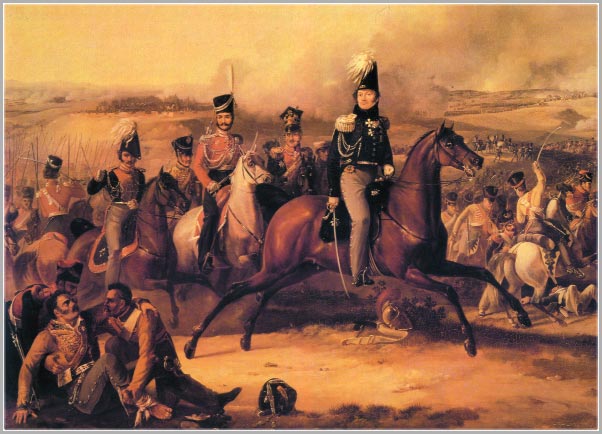 а)	Кант «Радуйся, Росско земле!»б)	Симфония № 4в)	«Славны были наши деды»    (русская народная песня)2. Найди соответствия между жанрами, названиями музыкальных произведений и их авторами. Впиши нужные цифры и буквы.I……………..	II ……………        III ……………                                                                        3. Определи по картинке состав исполнителей 1.     Солист                                                         а.  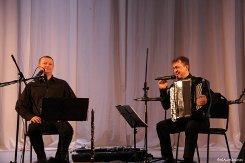   2.  Дуэт                                   б.  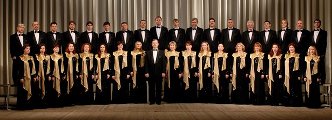     3.    Хор                                                                      в.  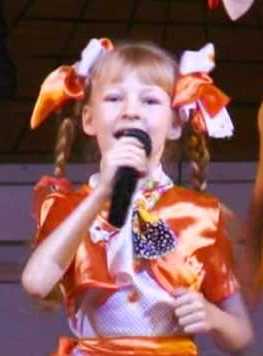 4. Какой колокольный звон звучит в известных тебе фрагментах из опер С. Прокофьева и М. Глинки? Соедини стрелочками найденные соответствия.Хор «Вставайте, люди русские!»	   а) БлаговестХор «Славься!»	                                    б) Набат5. Определи качества музыки, которыми обладают данные произведения, и впиши нужную букву.«Марш деревянных солдатиков»		  Песенность -          п«Утро»		                                            Танцевальность -   т«Джульетта-девочка»		                        Маршевость –       м Укажи соответствия между названиями музыкальных произведений и их авторами.П. Чайковский	                      а) «Болтунья»С. Прокофьев	                   б) «Утренняя молитва»М. Мусоргский	                   в) «Заход солнца»Э. Григ	                              г) «Тюильрийский сад»Найди соответствия музыкальных произведений, схожих по тематике, из циклов «Детская» М. Мусоргского и «Детский альбом» П. Чайковского и впиши буквы.	 2) 	  3)	   4)Определи название музыкального произведения, которое созвучно  данным произведениям искусства.                                                                                                                                                      Вечер отрадный лёг на холмах                                                                     Ветер прохладный дует в noлях                                                                     Дует, ласкает травку, цветы,                                                                    Тихо качает розы кусты.                                                                                                    А. Плещеев  И. Левитан.  «Сумерки. Луна»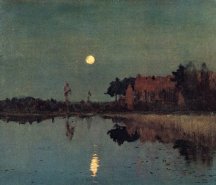 а) «Тюильрийский сад»      М. Мусоргскогоб) «Светит месяц»         (русская народная песня)в) «Вечер»                      М. МусоргскогоНайди соответствие между определениями  и названиями певческих голосов. 1.Высокий  мужской голос                    а) баритон2.Высокий  женский голос                     б) бас3. Низкий   мужской голос                     в) тенор4. Средний   мужской голос                   г) сопрано Найди соответствия между названиями музыкальных произведений и их авторами. Впиши нужную букву.1)                        2)                       3)                     4)                                                     Ключи:1.    в  I…2 в……	II …1 а…        III …3 б……                                                                             3.   1) в           2) а           3) б     4.    1) б            2) а      5.   1) м             2)  п             3)  т       6. 1)  в            2)  г 3)  а 4)  б        7.  1)  в             2)  г        3)  а4)  б         8.   в         9.   1) в     2) г     3) б     4)  а         10.  1)  в       2)  а       3)  г       4)  б                                      Критерий оценивания:                                «5» - верно  -    10-  9  ответов                                «4» - верно  -     7- 8   ответов                                «3» - верно    -   5- 6    ответов                                               Источник:Музыка . 3 класс. Учебник / В. В. Алеев. -8-е изд, стереотип.- М. :Дрофа.  2014 г.Учебник предназначен для учащихся 3 класса общеобразовательной школы.КомпозиторЖанрНазвание произведенияI. П. Чайковский1) Операа) «Иван Сусанин»II. М. Глинка2) Романсб) «Александр Невский»III. С. Прокофьев3) Кантатав) «Благославляю вас, леса»М. МусоргскийП. Чайковский1) С нянейа) В церкви2) С куклойб) Игра в лошадки3)  На сон грядущийв) Нянина сказка4)  Поехал на палочкег) Болезнь куклыКомпозиторНазвание произведения1)  П. Чайковскийа) «Шутка» 2)  И. Бах б) «В пещере горного короля»3)  Л. Бетховенв) Концерт № 14)  Э. Григг) «Героическая» симфония